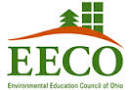 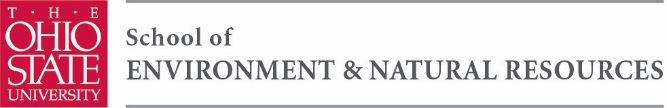 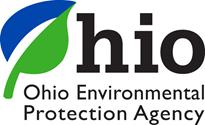 Environmental Career Ambassadors - RegistrationName? What organization do you work for?  What is your job title?What is your preferred email address?In which county are you located? Would you be willing to travel to other Ohio counties for this program?  If so, please indicate which counties or general region:__________________________________________________________________________________________________________________________________________________________________________________________________What services are you able to provide to local schools?  (Please circle the number of any/all that apply)1.  Provide classroom presentations about your career?2.  Attend school career fairs?3.  Host field trips?4.  Provide mentoring or internships for students?5.  Help to recruit other Career Ambassadors?Have questions about the program? See https://eeco.wildapricot.org/eca Contact Brenda Metcalf at the email below or (740)-653-2649 Please return this form to director@eeco-online.org Thank you!